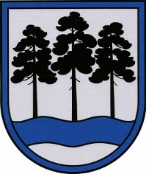 OGRES  NOVADA  PAŠVALDĪBAReģ.Nr.90000024455, Brīvības iela 33, Ogre, Ogres nov., LV-5001tālrunis 65071160, fakss 65071161, e-pasts: ogredome@ogresnovads.lv, www.ogresnovads.lv PAŠVALDĪBAS DOMES SĒDES PROTOKOLA IZRAKSTS1.§ Par Ogres novada pašvaldībai piekrītošās zemes vienības “Kooperators 72”, Ogresgala pag., Ogres nov., iznomāšanu Izskatot J. D. personas kods [personas kods], dzīvo [dzīvesvietas adrese], 2019.gada 1.jūnija iesniegumu (reģistrēts Ogres novada pašvaldībā 2019.gada 3.jūnijā ar Nr.2-4.2/3385) par zemes vienības “Kooperators 72”, Ogresgala pag., Ogres nov., kadastra apzīmējums 7480 002 0603, turpmāk kopā – Zemes vienība, iznomāšanu, Ogres novada pašvaldības dome konstatēja:Zemes vienība piekrīt Ogres novada pašvaldībai saskaņā ar Ogres novada domes 2010.gada 18.marta lēmumu “Par Ogres novada pašvaldības tiesībām uz starpgabaliem Ogresgala pagastā dārzkopības sabiedrībās “Kooperators”, “Ranka”, “Mežvidi”, “Pauļuki”, “Druviņas”” (sēdes protokols Nr.3, 10.§);Zemes vienība nav apbūvēta un nav iznomāta.                    Ņemot vērā minēto un Ogres novada pašvaldības Īpašuma iznomāšanas komisijas 2019.gada 20. jūnija sēdes protokola Nr.15 izrakstu 2.§, pamatojoties uz Ministru kabineta 2018.gada 19.jūnija noteikumu Nr.350 “Publiskas personas zemes nomas un apbūves tiesības noteikumi” 28.punktu, 29.2. un 30.2.apakšpunktu, Ogres novada pašvaldības 2012.gada 24.maija saistošo noteikumu Nr.13/2012 “Par neapbūvētu zemesgabalu (personiskām palīgsaimniecībām un sakņu (ģimenes) dārziem) nomas maksas aprēķināšanas kārtību” 2.1. apakšpunktu, balsojot: PAR – 14 balsis (E.Helmanis, G.Sīviņš, M.Siliņš, Dz.Mozule, J.Laptevs, M.Leja, J.Iklāvs, E.Strazdiņa, I.Vecziediņa, D.Širovs, S.Kirhnere, Dz.Žindiga, E.Bartkevičs, J.Latišs), PRET – nav, ATTURAS – nav,Ogres novada pašvaldības dome NOLEMJ:Iznomāt J. D. uz 5 gadiem Ogres novada pašvaldībai piekrītošo zemes vienību “Kooperators 72”, Ogresgala pag., Ogres nov., kadastra apzīmējums 7480 002 0603, 600 m² platībā (saskaņā ar pielikumu) personiskās palīgsaimniecības vajadzībām par zemes nomas maksu gadā 0,5% apmērā no zemes kadastrālās vērtības, bet ne mazāk kā 4 euro, ar nosacījumu, ka nomnieks iznomātajā zemesgabalā neveic saimniecisko darbību.Uzdot Ogres novada pašvaldības centrālās administrācijas “Ogres novada pašvaldība” Ogresgala pagasta pārvaldes vadītājai viena mēneša laikā pēc lēmuma spēkā stāšanās sagatavot un organizēt zemes nomas līguma noslēgšanu atbilstoši Ministru kabineta 2018.gada 19.jūnija noteikumiem Nr.350 “Publiskas personas zemes nomas un apbūves tiesības noteikumi”.Kontroli par lēmuma izpildi uzdot pašvaldības izpilddirektora vietniekam.(Sēdes vadītāja,domes priekšsēdētāja E.Helmaņa paraksts)Ogrē, Brīvības ielā 33                     Nr.92019.gada 18.jūlijā